П О С Т А Н О В Л Е Н И ЕПРАВИТЕЛЬСТВАКАМЧАТСКОГО КРАЯ             г. Петропавловск-КамчатскийО внесении изменений в приложение к постановлению Правительства Камчатского края от 20.11.2014 № 486-П
"О комиссиях по делам несовершеннолетних и защите их прав в Камчатском крае"ПРАВИТЕЛЬСТВО ПОСТАНОВЛЯЕТ:1. Внести в приложение к постановлению Правительства Камчатского края от 20.11.2014 № 486-П "О комиссиях по делам несовершеннолетних и защите их прав в Камчатском крае" следующие изменения:1) в части 1.1 раздела 1 слова "преступлений и антиобщественных действий" заменить словами "преступлений, других противоправных и (или) антиобщественных действий, а также случаев склонения их к суицидальным действиям";2) в пункте 4 части 2.1 раздела 2 слова "и антиобщественных действий" заменить словами ", других противоправных и (или) антиобщественных действий, а также случаев склонения их к суицидальным действиям".2. Настоящее постановление вступает в силу через 10 дней после дня его официального опубликования.СОГЛАСОВАНО:Исп.: Елена Валентиновна КрухмалеваГлавное правовое управление Губернатора и Правительства Камчатского края 41 27 71Пояснительная запискак проекту постановления Правительства Камчатского края"О внесении изменений в приложение к постановлению Правительства Камчатского края от 20.11.2014 № 486-П "О комиссиях по делам несовершеннолетних и защите их прав в Камчатском крае"Настоящий проект постановления разработан в связи с принятием Федерального закона от 07.06.2017 № 109-ФЗ "О внесении изменений в Федеральный закон "Об основах системы профилактики безнадзорности и правонарушений несовершеннолетних" и статью 15.1 Федерального закона "Об информации, информационных технологиях и о защите информации" в части установления дополнительных механизмов противодействия деятельности, направленной на побуждение детей к суицидальному поведению" и постановления Правительства Российской Федерации от 06.12.2017 № 1480 "О внесении изменений в Примерное положение о комиссиях по делам несовершеннолетних и защите их прав".Проект постановления Правительства Камчатского края 18.05.2018 размещен на Едином портале проведения независимой антикоррупционной экспертизы и общественного обсуждения проектов нормативных правовых актов Камчатского края (htths://npaproject.kamgov.ru) для проведения в срок по 28.05.2018 независимой антикоррупционной экспертизы.Проект постановления не подлежит оценке регулирующего воздействия в соответствии с постановлением Правительства Камчатского края от 06.06.2013 № 233-П "Об утверждении порядка проведения оценки регулирующего воздействия проектов нормативных правовых актов Камчатского края и экспертизы нормативных правовых актов Камчатского края".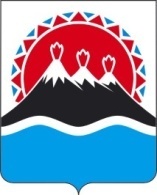 №Первый вице-губернатор Камчатского края    И.Л. Унтилова Начальник Главного правового управления Губернатора и Правительства Камчатского краяС.Н. Гудин